KANSAS RURAL COMMUNITIES FOUNDATIONRETREATMonday, September 18, 201710:00 AMWoodman Hall, 111 Newbury Avenue, Paxico KSAGENDA10:00 AM	Welcome10:15 AM	IntroductionsThis is an opportunity to learn where our affiliates are located and what they are doing!10:45 AM	Break11:00 AM	Michael Hund – Hund DevelopmentMichael grew up in Paxico, Kansas and is now a professional fundraiser.  He is currently the Director of Development with the Multiple Myeloma Research Foundation in Norwalk, Connecticut.  12:00 PM	Lunch		Catered by Alma Bakery1:00 PM	Fund Component Handbook PresentationLearn everything you wanted to know about being affiliated with the Kansas Rural Communities Foundation, but were afraid to ask!2:00 PM	Adjourn		Have a safe trip back home!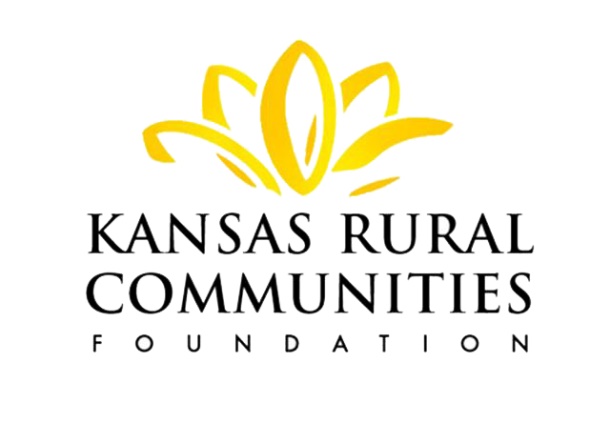 